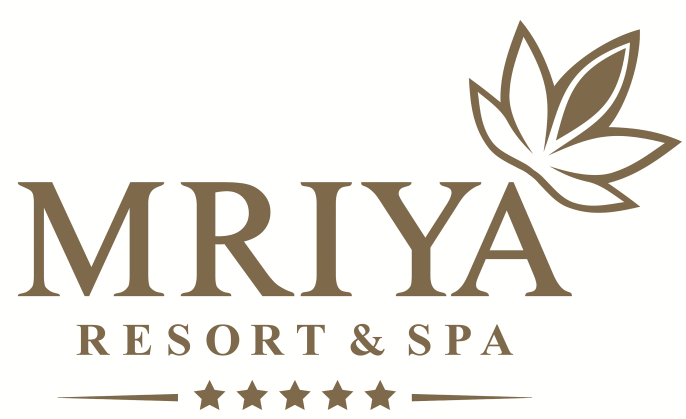 ДОКУМЕНТАЦИЯ О ПРОВЕДЕНИИ ЗАПРОСА КОММЕРЧЕСКИХ ПРЕДЛОЖЕНИЙ ДЛЯ ФОРМИРОВАНИЯ НМЦД2023 годИнформационная картаКонтактная информация площадки etp.torgi82.ru: - техническая поддержка info@torgi82.ru, 8(800)301-20-25; - контактное лицо Голобоков Дмитрий Николаевич +7(988) 345-47-47.Сведения об организаторе: - Корсакова Ольга, 8(978) 603 73 26, электронная почта: Olga.Korsakova@mriyaresort.comНаименование предмета договора (лота): Обслуживание аквариумов.Требование к поставщику (подрядчику, исполнителю): нет.Место поставки товаров (выполнения работ, оказания услуг): Российская Федерация, Республика Крым, г. Ялта, поселок Оползневое, ул. Генерала Острякова, д.9Условия поставки товаров (выполнения работ, оказания услуг): доставка товара Заказчику.Условия оплаты: 30 % предоплата (при наличии у участника подтвержденного выполненными договорами опыта поставки аналогичных товаров). При отсутствии подтвержденного опыта оплата осуществляется в течении 20 рабочих дней с момента поставки товара. Техническое задание На обслуживание аквариумов на территории СКК «Мрия»Описание оказываемых услуг:Требование к коммерческому предложению: коммерческое предложение, предложение о реальном сроке поставки, в случае предложения эквивалентного товара - основные технические характеристики этого товара, карточка организации (с контактным номером телефона и электронной почты).Условия участия в запросе коммерческих предложений для формирования НМЦД: коммерческое предложение подается на электронной торговой площадке etp.torgi82.ru.Регистрация на площадке, а также участие в закупочных процедурах для всех участников - БЕСПЛАТНО! Перечисление депозита для участия в запросе коммерческих предложений для формирования НМЦД – НЕ ТРЕБУЕТСЯ!Объекты:1. Аквариум для морепродуктов неправильной формы 150х95х60х30см из стеклопакетов 8+8мм, на два автономных отсека. 2. Аквариумный комплекс рифовый Max 1200 литров, расположенный в ресторане «Villa-Cafe»3. Торговый аквариум с морской водой на 650 литров, расположенный в ресторане «Mandarin»4. Аквариум с морской водой на 2500 л, расположенный в ресторане «Azurr» и «Black Sea by Mriya»Местонахождение объектовРоссийская Федерация, Республика Крым, г. Ялта, поселок Оползневое, ул. Генерала Острякова, д.9ЗаказчикООО «Кипарис 2»Период оказания услуг                          В течении 2 лет с момента подписания договораРасходные материалыВсе расходные материалы, необходимые для оказания услуг (корм живой, корм для кораллов, микроэлементы, бактерии, люминесцентные лампы, химические наполнители, реагенты, сменные картриджи систем водоподготовки) , Исполнитель поставляет за свой счёт и включает их стоимость в Коммерческое предложение.№ п/п№ п/п№ п/пНаименованиеНаименованиеПериодичность выполнения услугПериодичность выполнения услугПериодичность выполнения услугАквариумный комплекс Maх 1200Аквариумный комплекс Maх 1200Аквариумный комплекс Maх 1200Аквариумный комплекс Maх 1200Аквариумный комплекс Maх 1200Аквариумный комплекс Maх 1200Аквариумный комплекс Maх 1200Аквариумный комплекс Maх 1200111 Наблюдение и контроль з состоянием параметров водной среды (проведение тестов состава воды) в соответствии с инструкцией по эксплуатации. Тесты на Ca, Mg, KH, Fe, PH, NO3, NO4, Br, I, Si,  Сl. Наблюдение и контроль з состоянием параметров водной среды (проведение тестов состава воды) в соответствии с инструкцией по эксплуатации. Тесты на Ca, Mg, KH, Fe, PH, NO3, NO4, Br, I, Si,  Сl.9 раз в месяц (каждый 4 дней)9 раз в месяц (каждый 4 дней)9 раз в месяц (каждый 4 дней)222Водоподготовка и приготовление морской водыВодоподготовка и приготовление морской воды9 раз в месяц (каждый 4 дней)9 раз в месяц (каждый 4 дней)9 раз в месяц (каждый 4 дней)333Чистка стёкол аквариумаЧистка стёкол аквариума9 раз в месяц (каждый 4 дней)9 раз в месяц (каждый 4 дней)9 раз в месяц (каждый 4 дней)444Чистка камнейЧистка камней9 раз в месяц (каждый 4 дней)9 раз в месяц (каждый 4 дней)9 раз в месяц (каждый 4 дней)555Чистка грунтаЧистка грунта9 раз в месяц (каждый 4 дней)9 раз в месяц (каждый 4 дней)9 раз в месяц (каждый 4 дней)666Уход за рифомУход за рифом9 раз в месяц (каждый 4 дней)9 раз в месяц (каждый 4 дней)9 раз в месяц (каждый 4 дней)777Чистка фильтров тонкой очисткиЧистка фильтров тонкой очистки9 раз в месяц (каждый 4 дней)9 раз в месяц (каждый 4 дней)9 раз в месяц (каждый 4 дней)888Чистка сепаратора белкаЧистка сепаратора белка9 раз в месяц (каждый 4 дней)9 раз в месяц (каждый 4 дней)9 раз в месяц (каждый 4 дней)999Кормление рыбКормление рыб9 раз в месяц (каждый 4 дней)9 раз в месяц (каждый 4 дней)9 раз в месяц (каждый 4 дней)101010Индивидуальное кормление коралловИндивидуальное кормление кораллов9 раз в месяц (каждый 4 дней)9 раз в месяц (каждый 4 дней)9 раз в месяц (каждый 4 дней)111111Добавление препаратов и био бактерийДобавление препаратов и био бактерий9 раз в месяц (каждый 4 дней)9 раз в месяц (каждый 4 дней)9 раз в месяц (каждый 4 дней)121212БаллингБаллинг9 раз в месяц (каждый 4 дней)9 раз в месяц (каждый 4 дней)9 раз в месяц (каждый 4 дней)131313Ведение журнала регистрации параметров водной средыВедение журнала регистрации параметров водной среды9 раз в месяц (каждый 4 дней)9 раз в месяц (каждый 4 дней)9 раз в месяц (каждый 4 дней)141414Замена 10% аквариумной водыЗамена 10% аквариумной воды1 раз в неделю1 раз в неделю1 раз в неделю151515Профилактика заболеваний и лечение рыбПрофилактика заболеваний и лечение рыб1 раз в неделю1 раз в неделю1 раз в неделю161616Замена активированного угля в угольном фильтре и пелецовЗамена активированного угля в угольном фильтре и пелецов1 раз в 2 месяца1 раз в 2 месяца1 раз в 2 месяца171717Замена фильтра тонкой очисткиЗамена фильтра тонкой очистки1 раз в 2 месяца1 раз в 2 месяца1 раз в 2 месяца181818Замена фильтра и мембраны обратного осмосаЗамена фильтра и мембраны обратного осмоса1 раз в 2 месяца1 раз в 2 месяца1 раз в 2 месяцаАквариум для морепродуктов неправильной формы 150х95х60х30см из стеклопакетов 8+8мм, на два автономных отсека.Аквариум для морепродуктов неправильной формы 150х95х60х30см из стеклопакетов 8+8мм, на два автономных отсека.Аквариум для морепродуктов неправильной формы 150х95х60х30см из стеклопакетов 8+8мм, на два автономных отсека.Аквариум для морепродуктов неправильной формы 150х95х60х30см из стеклопакетов 8+8мм, на два автономных отсека.Аквариум для морепродуктов неправильной формы 150х95х60х30см из стеклопакетов 8+8мм, на два автономных отсека.Аквариум для морепродуктов неправильной формы 150х95х60х30см из стеклопакетов 8+8мм, на два автономных отсека.Аквариум для морепродуктов неправильной формы 150х95х60х30см из стеклопакетов 8+8мм, на два автономных отсека.Аквариум для морепродуктов неправильной формы 150х95х60х30см из стеклопакетов 8+8мм, на два автономных отсека.191919Наблюдение и контроль з состоянием параметров водной среды (проведение тестов состава воды) в соответствии с инструкцией по эксплуатации. Тесты (  PH, NO3, NO4, Сl,)Наблюдение и контроль з состоянием параметров водной среды (проведение тестов состава воды) в соответствии с инструкцией по эксплуатации. Тесты (  PH, NO3, NO4, Сl,)4 раза в месяц4 раза в месяц4 раза в месяц202020Чистка стекла аквариумЧистка стекла аквариум4 раза в месяц4 раза в месяц4 раза в месяц212121Чистка фильтров тонкой очистки Чистка фильтров тонкой очистки 4 раза в месяц4 раза в месяц4 раза в месяц222222Чистка сепаратора белка Чистка сепаратора белка 4 раза в месяц4 раза в месяц4 раза в месяц232323Чистка труб забора и подачи Чистка труб забора и подачи 4 раза в месяц4 раза в месяц4 раза в месяц242424Чистки био шаровЧистки био шаров4 раза в месяц4 раза в месяц4 раза в месяц252525Добавление био  бактерий  и кормовой базы для них Добавление био  бактерий  и кормовой базы для них 4 раза в месяц4 раза в месяц4 раза в месяц262626Контроль параметров оборудование Контроль параметров оборудование 4 раза в месяц4 раза в месяц4 раза в месяц272727Подпитка ёмкости испарителя  Подпитка ёмкости испарителя  4 раза в месяц4 раза в месяц4 раза в месяц282828Подмен воды системы, не менее 10%Подмен воды системы, не менее 10%4 раза в месяц4 раза в месяц4 раза в месяц292929Водоподготовка и приготовление морской воды Водоподготовка и приготовление морской воды 4 раза в месяц4 раза в месяц4 раза в месяц303030Ведение журнала регистрации параметров водной средыВедение журнала регистрации параметров водной среды4 раза в месяц4 раза в месяц4 раза в месяц313131Замена расходных материалов системы водоподготовки (Фильтра тонкой очистки, гранулированного угля, расходных материалов)Замена расходных материалов системы водоподготовки (Фильтра тонкой очистки, гранулированного угля, расходных материалов)1 раз в месяц1 раз в месяц1 раз в месяцМорской торговый аквариум с гидробионтами на 650 л с двумя независимыми системами в Ресторане «Mandarin»Морской торговый аквариум с гидробионтами на 650 л с двумя независимыми системами в Ресторане «Mandarin»Морской торговый аквариум с гидробионтами на 650 л с двумя независимыми системами в Ресторане «Mandarin»Морской торговый аквариум с гидробионтами на 650 л с двумя независимыми системами в Ресторане «Mandarin»Морской торговый аквариум с гидробионтами на 650 л с двумя независимыми системами в Ресторане «Mandarin»Морской торговый аквариум с гидробионтами на 650 л с двумя независимыми системами в Ресторане «Mandarin»Морской торговый аквариум с гидробионтами на 650 л с двумя независимыми системами в Ресторане «Mandarin»Морской торговый аквариум с гидробионтами на 650 л с двумя независимыми системами в Ресторане «Mandarin»1Наблюдение и контроль з состоянием параметров водной среды (проведение тестов состава воды) в соответствии с инструкцией по эксплуатации. Проведение химических тестов воды (Ph/No2/No3/Po4) и занесения их в журнал регистрацииНаблюдение и контроль з состоянием параметров водной среды (проведение тестов состава воды) в соответствии с инструкцией по эксплуатации. Проведение химических тестов воды (Ph/No2/No3/Po4) и занесения их в журнал регистрацииНаблюдение и контроль з состоянием параметров водной среды (проведение тестов состава воды) в соответствии с инструкцией по эксплуатации. Проведение химических тестов воды (Ph/No2/No3/Po4) и занесения их в журнал регистрацииНаблюдение и контроль з состоянием параметров водной среды (проведение тестов состава воды) в соответствии с инструкцией по эксплуатации. Проведение химических тестов воды (Ph/No2/No3/Po4) и занесения их в журнал регистрацииНаблюдение и контроль з состоянием параметров водной среды (проведение тестов состава воды) в соответствии с инструкцией по эксплуатации. Проведение химических тестов воды (Ph/No2/No3/Po4) и занесения их в журнал регистрации4 раза в месяц 4 раза в месяц 22Чистка аквариума Чистка аквариума Чистка аквариума Чистка аквариума 33Чистка сливов и заборных труб Чистка сливов и заборных труб Чистка сливов и заборных труб Чистка сливов и заборных труб 44Чистка флотаторов Чистка флотаторов Чистка флотаторов Чистка флотаторов 55Корректировка оборудования и проверка работоспособности Корректировка оборудования и проверка работоспособности Корректировка оборудования и проверка работоспособности Корректировка оборудования и проверка работоспособности 66Замена механических фильтровЗамена механических фильтровЗамена механических фильтровЗамена механических фильтров77Подмена воды и приготовления морской воды для подмены Подмена воды и приготовления морской воды для подмены Подмена воды и приготовления морской воды для подмены Подмена воды и приготовления морской воды для подмены 88Обслуживание холодильного оборудования Обслуживание холодильного оборудования Обслуживание холодильного оборудования Обслуживание холодильного оборудования 99Замена УФ ламп Замена УФ ламп Замена УФ ламп Замена УФ ламп 1 раз в год1 раз в год1010Добавление БИО бактерий Добавление БИО бактерий Добавление БИО бактерий Добавление БИО бактерий 1111Препараты общего цикла для жизнеобеспечения гидробионтов Препараты общего цикла для жизнеобеспечения гидробионтов Препараты общего цикла для жизнеобеспечения гидробионтов Препараты общего цикла для жизнеобеспечения гидробионтов 1212Поддержание правильной солености водыПоддержание правильной солености водыПоддержание правильной солености водыПоддержание правильной солености воды1313Введение журнала посещенияВведение журнала посещенияВведение журнала посещенияВведение журнала посещения1414Замена расходных материалов системы водоподготовкиЗамена расходных материалов системы водоподготовкиЗамена расходных материалов системы водоподготовкиЗамена расходных материалов системы водоподготовки1 раз в месяц1 раз в месяцАквариум-холодильник ресторан «Azurr» и «Black Sea by Mriya»Аквариум-холодильник ресторан «Azurr» и «Black Sea by Mriya»Аквариум-холодильник ресторан «Azurr» и «Black Sea by Mriya»Аквариум-холодильник ресторан «Azurr» и «Black Sea by Mriya»Аквариум-холодильник ресторан «Azurr» и «Black Sea by Mriya»Аквариум-холодильник ресторан «Azurr» и «Black Sea by Mriya»Аквариум-холодильник ресторан «Azurr» и «Black Sea by Mriya»Аквариум-холодильник ресторан «Azurr» и «Black Sea by Mriya»1- заполнение водой и контролем герметичности аквариума и всех соединений и механизмов. Приготовление морской воды.- заполнение водой и контролем герметичности аквариума и всех соединений и механизмов. Приготовление морской воды.- заполнение водой и контролем герметичности аквариума и всех соединений и механизмов. Приготовление морской воды.- заполнение водой и контролем герметичности аквариума и всех соединений и механизмов. Приготовление морской воды.- заполнение водой и контролем герметичности аквариума и всех соединений и механизмов. Приготовление морской воды.2 раза в месяц2 раза в месяц2- запуск и контроль работы системы фильтрации.- запуск и контроль работы системы фильтрации.- запуск и контроль работы системы фильтрации.- запуск и контроль работы системы фильтрации.- запуск и контроль работы системы фильтрации.2 раза в месяц2 раза в месяц3- запуск и контроль системы охлаждения - запуск и контроль системы охлаждения - запуск и контроль системы охлаждения - запуск и контроль системы охлаждения - запуск и контроль системы охлаждения 2 раза в месяц2 раза в месяц4- запуск  и контроль работы системы флотации- запуск  и контроль работы системы флотации- запуск  и контроль работы системы флотации- запуск  и контроль работы системы флотации- запуск  и контроль работы системы флотации2 раза в месяц2 раза в месяц5- контроль и корректировка гидрохимических показателей в соответствии с конкретными требованиями для содержания определенного вида гидробионтов (или групп гидробионтов)- контроль и корректировка гидрохимических показателей в соответствии с конкретными требованиями для содержания определенного вида гидробионтов (или групп гидробионтов)- контроль и корректировка гидрохимических показателей в соответствии с конкретными требованиями для содержания определенного вида гидробионтов (или групп гидробионтов)- контроль и корректировка гидрохимических показателей в соответствии с конкретными требованиями для содержания определенного вида гидробионтов (или групп гидробионтов)- контроль и корректировка гидрохимических показателей в соответствии с конкретными требованиями для содержания определенного вида гидробионтов (или групп гидробионтов)2 раза в месяц2 раза в месяц6- очистка стенок и другого интерьера аквариума от загрязнений  - очистка стенок и другого интерьера аквариума от загрязнений  - очистка стенок и другого интерьера аквариума от загрязнений  - очистка стенок и другого интерьера аквариума от загрязнений  - очистка стенок и другого интерьера аквариума от загрязнений  2 раза в месяц2 раза в месяц7- очистка, мытье и замена фильтрующего материала в фильтре- очистка, мытье и замена фильтрующего материала в фильтре- очистка, мытье и замена фильтрующего материала в фильтре- очистка, мытье и замена фильтрующего материала в фильтре- очистка, мытье и замена фильтрующего материала в фильтре2 раза в месяц2 раза в месяц8- очистка и мытье флотатора - очистка и мытье флотатора - очистка и мытье флотатора - очистка и мытье флотатора - очистка и мытье флотатора 2 раза в месяц2 раза в месяц9 - контроль и корректировка работы оборудования аквариума - контроль и корректировка работы оборудования аквариума - контроль и корректировка работы оборудования аквариума - контроль и корректировка работы оборудования аквариума - контроль и корректировка работы оборудования аквариума 2 раза в месяц2 раза в месяц10- контроль состояния живых биологических объектов - контроль состояния живых биологических объектов - контроль состояния живых биологических объектов - контроль состояния живых биологических объектов - контроль состояния живых биологических объектов 2 раза в месяц2 раза в месяц11- контроль гидрохимических показателей воды- контроль гидрохимических показателей воды- контроль гидрохимических показателей воды- контроль гидрохимических показателей воды- контроль гидрохимических показателей воды2 раза в месяц2 раза в месяц12- рекомендации персоналу по содержанию имеющихся морепродуктов - рекомендации персоналу по содержанию имеющихся морепродуктов - рекомендации персоналу по содержанию имеющихся морепродуктов - рекомендации персоналу по содержанию имеющихся морепродуктов - рекомендации персоналу по содержанию имеющихся морепродуктов Дополнительные условияДополнительные условияДополнительные условияДополнительные условияДополнительные условия1. В случае гибели гидробионтов, флоры или фауны аквариумов, Исполнитель производит их замену в срок до 30 дней2. В экстренных случаях, по заявке Заказчика, Исполнитель обязан явиться на объект для устранения возникшей экстренной ситуации в течении 3 часов1. В случае гибели гидробионтов, флоры или фауны аквариумов, Исполнитель производит их замену в срок до 30 дней2. В экстренных случаях, по заявке Заказчика, Исполнитель обязан явиться на объект для устранения возникшей экстренной ситуации в течении 3 часов1. В случае гибели гидробионтов, флоры или фауны аквариумов, Исполнитель производит их замену в срок до 30 дней2. В экстренных случаях, по заявке Заказчика, Исполнитель обязан явиться на объект для устранения возникшей экстренной ситуации в течении 3 часов Требования к качеству оказываемых услуг Требования к качеству оказываемых услуг Требования к качеству оказываемых услуг Требования к качеству оказываемых услуг Требования к качеству оказываемых услугПри оказании услуг, Исполнитель обязан руководствоваться нормативными документами, имеющими отношение к работам (услугам), инструкциями по эксплуатации оборудования, настоящим техническим заданиемПри оказании услуг, Исполнитель обязан руководствоваться нормативными документами, имеющими отношение к работам (услугам), инструкциями по эксплуатации оборудования, настоящим техническим заданиемПри оказании услуг, Исполнитель обязан руководствоваться нормативными документами, имеющими отношение к работам (услугам), инструкциями по эксплуатации оборудования, настоящим техническим заданием